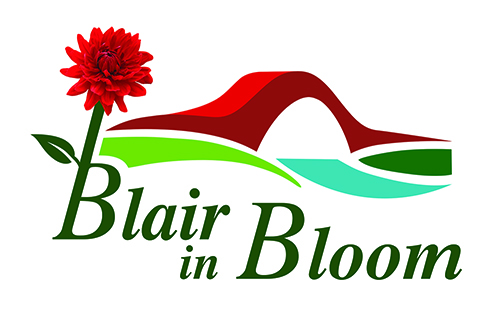 Minutes of Committee Meeting held on	4th September 2023	At “Viewlands” Rosebank Road PH10 7EB	 ]1 Those present: Cathy Doe, Pat Lumsden, Jan McHugh, Morag Reid, Jean Smith, Avril Wilson, William Wilson.2Apologies from:  Mary Birch, Cllr Bob Brawn,Cllr Caroline Shiers.3. Minutes of last Meeting.  Approved: Avril Wilson                       Seconded:  Morag ReidChairman, on behalf of the Committee,  welcomed Jan to the Committee.4.5.6.7.8.Matters Arising:Blueberries   A further two days have been allocated to us. 4th and 22nd October.Inventory of Equipment:  An Inventory is being compiled and discussion took place as to whether the greenhouse and polytunnels were assets to be included.   The Garden Management Committee will be asked the position with regard to their insurance.  It was also agreed signage is required for safety purposes regarding the use of electrical equipment.  Secure housing for expensive equipment and proper hanging space for electrical tools will be investigated further.The Meeting Place:   A questionnaire is being completed this week at The Meeting Place and results will be analysed and discussed at the next Meeting.Bulbs:    Graham Lyburn of South Gask Farm, Coupar Angus donated two large bags of white bulbs for the Balmoral Road.  These should be planted on Monday 9th October.  Turf cutter to be arranged.Other bulbs ordered for Ardblair, Bus stance and Rotary bed.   Compost from the Council to be put on Rotary bed when convenient .Bark is due for the Wellmeadow any time now and will go along the side by the road and behind the Rotary bed.Tasks and Priorities   -  as attached.Treasurer’s Report:Money in Bank at beginning of month  £5300.Money in Bank now  £4900Expenses had included £462 for Bulbs, £510 Taking down of baskets, £360 new signage.Other monies had come in from hanging baskets, donations etc.  7 businesses had still to pay for hanging baskets and William will chase next week.A reminder that approximately £1000 will be needed for insurance and other essentials later in the year.AOB: Hill Kirk  :   Very happy with planting and that we will help plant bulbs when we are told they have arrived.Elm Road Roubdabout:  As agreed previously the Committee brought their ideas/suggestions to the meeting and a discussion took place as to the way forward.  It was finally agreed a budget of £1000 was acceptable to grass the area with a circle of stones/slate in the centre with a natural piece or boulder in the centre of that circle.  The area will have weed killer sprayed in the near future and perhaps again later in the year before being rotavated in preparation for laying membrane in the early Spring.The Meeting Place:   Some discussion took place but as this is a major project which will take a long time in the planning and funding it was suggested it be discussed in more detail at a later date.  However, it was strongly felt the stone from the outhouse at the Community Garden which is now due to be demolished should be saved, if possible, for The Meeting Place.   Jean was asked to approach this with the Garden Management Committee.It was also recommended we visit the Community Garden at Meigle to give us some ideas of what can be achieved.Westfields:    Deferred to next meeting.Quiz Night: November 10th.  William is Master of Ceremonies, Fraser is Quizmaster and Bob Swan is Scorer.First Prize will be 4 x £10.00 Moyness Voucher.Raffle prizes from the Committee are requested.  Float will be required.   Details re nibbles etc will be dealt with by Avril and CathyWhat’s App Group:  New group working well.  Will keep old one going meantime. A Thank you card to be sent to Christine Fraser for the planters, and lawn mower.Date of Next Meeting:  Monday 6th November 2023 at Smithfield Crescent, Blairgowrie.                                                 MR/WWCD